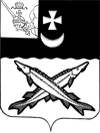 БЕЛОЗЕРСКИЙ МУНИЦИПАЛЬНЫЙ ОКРУГ ВОЛОГОДСКОЙ ОБЛАСТИП О С Т А Н О В Л Е Н И ЕГЛАВЫ  БЕЛОЗЕРСКОГО МУНИЦИПАЛЬНОГО ОКРУГАОт 21.02.2024 № 24О создании учебно-консультационныхпунктов по подготовке населения Белозерскогомуниципального округа в области гражданской обороны и защиты от чрезвычайных ситуаций В соответствии с Федеральными законами от 06.10.2003 № 131-ФЗ                  «Об общих принципах организации местного самоуправления в Российской Федерации», от 21.12.1994 № 68-ФЗ «О защите населения и территорий от чрезвычайных ситуаций природного и техногенного характера», от 12.02.1998 № 28-ФЗ «О гражданской обороне», постановлениями Правительства Российской Федерации от 02.11.2000     № 841 «Об утверждении Положения о подготовке населения в области гражданской обороны», от 04.09.2003 № 547 «О подготовке населения в области защиты от чрезвычайных ситуаций природного и техногенного характера», в целях осуществления и совершенствования подготовки населения округа в области гражданской обороны, защиты от чрезвычайных ситуаций природного и техногенного характера,ПОСТАНОВЛЯЮ:     1. Создать на территориях управлений Белозерского муниципального округа учебно-консультационные пункты по подготовке населения Белозерского муниципального округа в области гражданской обороны и защиты от чрезвычайных ситуаций (далее по тексту - учебно-консультационные пункты) и утвердить их Перечень, согласно приложению №1 к настоящему постановлению.       2. Методическое руководство и координацию подготовки  неработающего населения по гражданской обороне и защите от чрезвычайных ситуаций возложить на начальника отдела по мобилизационной работе, территориальной и гражданской обороне, чрезвычайных ситуаций администрации Белозерского муниципального округа.     3. Утвердить Положение об учебно-консультационных пунктах согласно приложению № 2 к настоящему постановлению.     4. Признать утратившими силу постановления Главы района от   18.02.2019  №  9 «О создании учебно-консультационных пунктов по подготовке населения Белозерского муниципального района в области гражданской обороны и защиты от чрезвычайных ситуаций», от  10.09.2019 № 113 «О  внесении   изменений в  постановление  Главы района от 18.02.2019 № 9».     5. Настоящее постановление  вступает в силу после его опубликования  в газете «Белозерье» и подлежит размещению на официальном сайте Белозерского муниципального округа в информационно-телекоммуникационной сети  «Интернет».     6. Контроль за исполнением настоящего постановления возложить на первого заместителя главы округа.Глава округа                                                                            Д.А. СоловьевУтверждено постановлениемадминистрации округаот  21.02.2024  № 24(Приложение №1)Переченьучебно-консультационных пунктов по подготовке населения Белозерского муниципального округа в области гражданской обороны и защиты от чрезвычайных ситуацийУтверждено постановлениемадминистрации округаот 21.04.2024 № 24                                         (Приложение №2)ПОЛОЖЕНИЕоб учебно-консультационных пунктах по подготовке населения Белозерского муниципального округа в области гражданской обороны и защиты от чрезвычайных ситуаций
          Настоящее положение разработано для руководителей органов, специально уполномоченных решать задачи по гражданской обороне, защите населения и территорий от чрезвычайных ситуаций.	Положение определяет:	-организацию деятельности курсовой подготовки и оказания консультационных услуг;	-организацию работы, оборудование и оснащение учебно- консультационного пункта. I. Общие положения         1.Учебно-консультационные пункты по подготовке населения Белозерского муниципального округа в области гражданской обороны и защиты от чрезвычайных ситуаций (далее по тексту - УПК) предназначены для подготовки неработающего населения в области гражданской обороны и защиты от чрезвычайных ситуаций.
         2. Цель создания УКП:	         - выполнение возложенных полномочий по подготовке неработающего населения в области гражданской обороны и защиты от чрезвычайных ситуаций по месту жительства;         - подготовка неработающего населения по защите от опасностей, возникающих при военных конфликтах или вследствие этих конфликтов, а так же при чрезвычайных ситуациях природного и техногенного характера.          3. Финансирование материально-технического обеспечения УКП осуществляется за счет средств бюджета Белозерского муниципального округа.II. Основные задачи УКП4. Основными задачами УКП являются:- организация подготовки неработающего населения в соответствии с Расписанием занятий по программе подготовки в области гражданской обороны и защиты от чрезвычайных ситуаций с неработающим населением округа, утверждаемым главой округа;- выработка практических навыков действий при возникающих военных конфликтах или вследствие этих конфликтов, а также при чрезвычайных ситуациях  природного и техногенного характера;-повышение уровня морально-психологического состояния неработающего населения в условиях военных конфликтов и возникновении чрезвычайных ситуаций природного и техногенного характера;
           - пропаганда важности и необходимости проведения мероприятий по гражданской обороне и чрезвычайных ситуаций в современных условиях.III. Организация работы
            5. Общее руководство подготовкой неработающего населения осуществляет глава округа.  6. Деятельность УКП организует, и обеспечивает отдел по мобилизационной работе, территориальной и гражданской обороне, чрезвычайным ситуациям администрации округа (далее по тексту – отдел по МР, Т и ГО, ЧС). 7. Непосредственными руководителями обучения являются  начальники территориальных управлений, организаций  на территории которых созданы УКП.  8. В состав УКП входят:- начальник УКП - начальник территориального управления, начальник организации на базе которого создан УКП;- заместитель УПК – заместитель начальника территориального управления, организации на территории которого создан, и функционирует УКП (по согласованию).9. Подготовка неработающего населения осуществляется путем:- проведения обучающих занятий в соответствии с утвержденным главой округа расписанием занятий по программе подготовки в области гражданской обороны и защиты от чрезвычайных ситуаций с неработающим населением округа; - проведения пропагандистских и агитационных мероприятий (бесед, вечеров вопросов и ответов, консультаций, показов учебных кино – видеофильмов, сходов и др.);- распространения и чтения памяток, листовок, пособий, статей из СМИ, прослушивания радиопередач и просмотра телепрограмм по тематике гражданской обороны и защиты от чрезвычайных ситуаций.
IV. Оборудование и оснащение
            10. УКП оборудуются начальниками территориальных управлений округа,  руководителями организаций, на базе которых они разворачиваются. Начальниками территориальных управлений округа и руководителями данных организаций определяются специально отведенные помещения, где есть возможность создать необходимые условия для организации процесса подготовки неработающего населения. 11.Учебно-материальная база УКП включает технические средства подготовки, стенды, учебные и наглядные пособия, и средства индивидуальной защиты, учебно-методическую литературу и материалы.12.Документация: УКП:
          - заверенные копии постановления главы  округа «Об организации подготовки неработающего населения в области гражданской обороны и защиты от чрезвычайных ситуаций»;- заверенная копия настоящего постановления администрации округа;- расписание занятий по программе подготовки в области гражданской обороны и защиты от чрезвычайных ситуаций с неработающим населением округа;- журналы учета занятий и консультаций;- обязанности должностных лиц УКП.V. Обязанности начальника УКП
          13. Начальник УКП:13.1.Подчиняется главе округа.13.2.Отвечает за планирование, организацию и ход подготовительного процесса, состояние учебно-материальной базы УКП. 	13.3.Обязан:- разрабатывать и вести планирующие учетно - отчетные документы;-в соответствии с расписанием занятий проводить подготовку и консультации в установленном объеме;-осуществлять контроль за ходом самостоятельного обучения неработающего населения и оказывать индивидуальную помощь обучаемым;- проводить инструктаж заместителей начальника и инструкторов УКП;- вести учет подготовки неработающего населения, закрепленного за УКП;-следить за содержанием помещений выделенных под  УКП и иных вопросов связанных с организацией работы УКП.№ппНаименование Территориального управления на территории которого, развертывается УКПНаименование зданий на базе которых развертываются УКПАдрес размещения УКППримечание1.Территориальное управление «Белозерское»1. Дом культурыСоветский пр-т, 522.ООО «Жилищник»ул. К. Маркса, д.23.ООО «Водоканал»Ул. Набережная, д. 402.Территориальное управление «Восточное»1.Дом культурыд. Антушево, д. 1022.Дом культурыд. Глушково, ул. Молодежная, д.353.Территориальное управление «Западное»1.Дом культурыд. Артюшино, д.232.Дом культурып. Н. Мондома, ул. Советская, д.363.Здание администрациис. Зубово, ул. Пушкинская,32